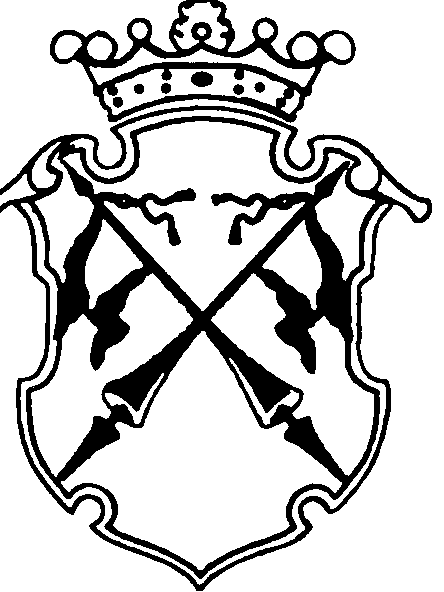 РЕСПУБЛИКА   КАРЕЛИЯКОНТРОЛЬНО-СЧЕТНЫЙ КОМИТЕТСОРТАВАЛЬСКОГО МУНИЦИПАЛЬНОГО РАЙОНАЗАКЛЮЧЕНИЕНА ПРОВЕДЕНИЕ  ФИНАНСОВО-ЭКОНОМИЧЕСКОЙ ЭКСПЕРТИЗЫпроекта постановления администрации Сортавальского муниципального района «О внесении изменений в ведомственную целевую программу «Содержание и благоустройство кладбищ Сортавальского муниципального района» на 2017-2019 годы»«15»февраля 2017г.                                                                                    №4Основание для проведения экспертизы: п.7 ч.2 статьи 9 федерального закона  от 07.02.2011г. №6-ФЗ «Об общих принципах организации и деятельности контрольно-счетных органов субъектов Российской Федерации и муниципальных образований», ч.2 статьи 157 Бюджетного Кодекса РФ, п.7 статьи 7 Положения о контрольно-счетном комитете Сортавальского муниципального района, утвержденного Решением Совета Сортавальского муниципального района от 26.01.2012г. №232, подпункт 2 п.1 статьи 5 «Положения о бюджетном процессе в Сортавальском муниципальном районе», утвержденного Решением Совета Сортавальского муниципального района от 24.12.2015г. №171 Цель экспертизы : оценка финансово-экономических обоснований на предмет обоснованности расходных обязательств бюджета Сортавальского муниципального района в проекте постановлении администрации Сортавальского муниципального района «О внесении изменений в ведомственную целевую программу «Содержание и благоустройство кладбищ Сортавальского муниципального района» на 2017-2019 годы»Предмет экспертизы : проект постановления администрации Сортавальского муниципального района «О внесении изменений в ведомственную целевую программу «Содержание и благоустройство кладбищ Сортавальского муниципального района» на 2017-2019 годы»Проект постановления администрации Сортавальского муниципального района «О внесении изменений в ведомственную целевую программу «Содержание и благоустройство кладбищ Сортавальского муниципального района» на 2017-2019 годы» (далее – проект постановления) с приложением «Ведомственная целевая программа «Содержание и благоустройство кладбищ Сортавальского муниципального района» на 2017-2019 годы» Паспорт Программы (далее – паспорт ВЦП) в новой редакции представлен на экспертизу в Контрольно-счетный комитет Сортавальского муниципального района (далее- Контрольно-счетный комитет) 10 февраля 2017 года.Контрольно-счетный комитет Сортавальского муниципального района произвел экспертизу представленных МКУ «Недвижимость – ИНВЕСТ» документов к проекту постановлению.Рассмотрены следующие материалы по указанному проекту муниципального акта:Паспорт ВЦП  в новой редакции– на 6 л.;Счета и акты №№12/1-12/7 от 31.12.2016г. за работы по содержанию и благоустройство кладбищ на территории Кааламского и Хаапалампинского сельских поселений на общую сумму 44599,39 руб.Регистр аналитического учета  «Расчеты с контрагентами» по счету 302.00  по контрагенту МУП «Чистый город» за период с 01.01.2016г. по 01.012017г.Рассмотрев указанные документы, Контрольно-счетный комитет Сортавальского муниципального района пришел к следующим выводам:Проект постановления предлагает изложить новую редакцию ВЦП, но не предлагает утвердить ВЦП в новой редакции согласно приложению.Паспорт  новой редакции программы составлен не по форме согласно Приложению 1 к Порядку разработки, утверждения и реализации ведомственных целевых программ, утвержденный постановлением администрации Сортавальского муниципального района от 27.05.2010г. №67 (далее-Порядок). Отсутствует раздел «Организационная схема управления контроля за реализацией программы»В описательной части новой редакции программы отсутствует обоснование проблемы «погашение кредиторской задолженности» программными методами. Соответственно задача «погашение образовавшейся кредиторской задолженности перед подрядчиком, исполнявшим обязательства по муниципальному контракту в целях реализации ведомственной целевой программы «Содержание и благоустройство кладбищ Сортавальского муниципального района на 2014-2016 годы» не соответствует поставленной проблеме и не соотносится с поставленной целью.Согласно пп.4 п.6 р. II Порядка целевые индикаторы – измеряемые количественные показатели решения поставленных задач. В новой редакции программы предлагается целевой показатель «размер образовавшейся кредиторской задолженности-44,6 тыс. руб.»(т.е. цель к которой будет стремиться исполнитель программы – образовать кредиторскую задолженность в сумме 44,6 тыс. руб.). Кроме того, показатель определен в стоимостном, а не в количественном выражении.Сроки реализации программы не согласованы с целевыми индикаторами. Отсутствуют этапы программыВ нарушение пп.6(б) п.6 р. II Порядка отсутствует в новой редакции программы обоснование мероприятий и механизм достижения цели .  В разделе «Оценка эффективности расходования бюджетных средств по годам» приведены коэффициенты, но определить, как они просчитаны не представляется возможным.Под эффективностью использования муниципальных средств понимается экономическая категория, включающаяся в себя экономичность, продуктивность  и результативность- соотношение между достигнутыми результатами и вложенными затратамиВ нарушение пп.12 п. 6 р. II Порядка р.12 «Расчет-обоснование необходимых затрат на исполнение программы»  описательной части не содержит  расчетов.ЗАКЛЮЧЕНИЕ: Контрольно-счетный комитет Сортавальского муниципального района, проверив представленные МКУ «Недвижимость-ИНВЕСТ» документов к проекту постановления «О внесении изменений в ведомственную целевую программу «Содержание и благоустройство кладбищ Сортавальского муниципального района» на 2017-2019 годы» рекомендует отклонить в связи с тем, что проект постановления и проект программы в новой редакции требует доработки .Председатель Контрольно-счетного комитета                  		Н.А. Астафьева